Государственное Бюджетное Дошкольное учреждениеДетский сад №7 комбинированного видаВыборгского районаСанкт-ПетербургаКонспектоткрытого мероприятия по образовательной области «Коммуникация» с интеграцией образовательных областей  «Познание», «Социализация»  в группе компенсирующей направленности детей среднего дошкольного возрастана тему :                            «Дикие животные весной».                                                                       Учитель-логопед:                                                                       Пушкарева Божена Ивановна                                                       2013Цель:      Расширение и уточнение естественнонаучных представлений, знаний о       диких животных, их внешнем виде и образе жизни.
Задачи:
1. Образовательные:  Уточнение и расширение словаря по теме «Дикие животные» (медведь, волк, лиса, заяц, белка, детеныш, линять, кормить, маленький). Закрепление в речи обобщающего понятия дикие животные. Совершенствование грамматического строя речи (образование существительных суменьшитель-ласкательными суффиксами); а также глаголов (линяет, питается). Закрепление знаний о признаках весны, представлений об изменениях в жизни диких животных весной;

 2. Развивающие: Развитие речевого дыхания, фонематического восприятия и фонематических представлений, умения отвечать на вопросы полными ответами, логического мышления – умения отгадывать загадки, памяти, артикуляционной, мелкой  и общей моторики, мимики, интонационной выразительности речи;

 3. Воспитательные : Формирование навыков сотрудничества, взаимопонимания, доброжелательности, самостоятельности, инициативности, ответственности. Развитие творческих способностей — умения передавать в движении походку и характер животного. Воспитание любви и бережного отношения к природе.
Предварительная работа:   рассматривание картин из альбома «Мир природы. Животные», наблюдения за природными явлениями, разучивание артикуляционной гимнастики, ознакомление с буквой М, составление слогов с ней.  Оборудование.  Указка; предметные картинки «Дикие животные»;          «Детеныши диких животных»; буквы «М» , «А» , «О» , «У», силуэт Незнайки , конверт с загадками, прямоугольник, счетные палочки.
     

                                    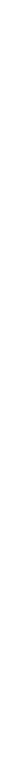                                                         НОДОрганизационный момент:Ребята сегодня к нам пришли гости, давайте поздороваемся.А сейчас пройдите на  свои места. 1.Дети  называют  признак весны.
(Весной ярко светит солнце. Весной тает снег. Весной вырастает трава и листочки на деревьях. Весной просыпаются медведь и еж. Весной животные линяют. Весной у диких животных появляются детеныши ).

2. Пальчиковая гимнастика. Называется она «Веселые льдинки».Раз  - весна, (загнуть большой палец правой руки)Два – капель,(загнуть указательный палец правой руки)Три – сосульки тают, (загнуть средний палец правой руки)Март прошел, (загнуть безымянный палец правой руки)Идет апрель, (загнуть мизинчик правой руки)Птицы прилетают.(ладони повернуть к себе и положить друг на друга крест         накрест, большие пальцы переплести).3.Сегодня ребята мы будем играть и говорить о природе весной, и о том, что происходит в это время года в жизни животных в лесу.4. Артикуляционная гимнастика:«Улыбка», «хоботок», «лопаточка», « чашечка», «вкусное варенье», удивитесь, огорчитесь, и снова все улыбнитесь.5. Сюрпризный момент. Стук в двери, вносят Незнайку.Ребята к нам в гости пришел Незнайка и принес с собой конверт. А давайте посмотрим, что  же в нем лежит?- Ой, посмотрите, здесь лежат загадки, поможем Незнайке их отгадать.Ребята, как можно назвать всех этих животных? (Дикие животные)  А почему они дикие? Где живут эти животные?( Они живут в лесу, сами строят себе жилище, сами добывают себе еду, сами растят своих детенышей. Весной дикие животные меняют зимнюю густую и теплую шубку на летнюю легкую. Вспомните какую шубку носит заяц зимой и на какую шубку он меняет ее летом?)6. Игра «Назови ласково». Незнайка, я знаю, что у каждого животного есть детеныш .Но как все дети они убежали от своих родителей, поможем мамам найти своих детенышей. У лисы – лисенок, у медведицы – медвежонок, у волчицы – волчонок, у ежихи – ежонок, у белки – бельчонок, у зайчихи – зайчонок.7.Игра  «Четвертый лишний».  Я сейчас проверю все ли умеете внимательно слушать?  Я буду называть животных , а вы мне будете говорить кто лишний?Волк, заяц, кот, медведь.Белка, слон, заяц, еж.Лиса, белка, ворона, заяц.Заяц, волк, лиса, сом.8. Физкультминутка.  Логопед приглашает детей на ковер.         -Пойдем на полянку, отдохнем.1,2 повернись, в мишек превратись! (Дети имитируют движения медведя)Мишка по лесу ходил,И на шишку наступил.Ой, как больно!1, 2, повернись и в грустного медведя превратись.Мишка пятку почесал,И бочонок увидал.Ух ты! 1,2, наклонись и в удивленного мишку превратись!Он бочонок тот досталМед с лапы облизал.Вкусно!1,2, покружись и веселого медведя превратись!У медведя дом большой,А у зайки маленький!Наш медведь домой пошел,А за ним и заинька! Ребята, вы знаете , что весной солнышко пригревает сильнее , появляются листочки на деревьях, травка, и появляются первые весенние цветочки. А мы и не заметили как на нашей полянке тоже появились цветочки. Возьмите их в руки и давайте подуем на них как дует легкий весенний ветерок. Набрали воздух, плечики не поднимаем, щечки не надуваются, подули плавно-плавно, легко. А сейчас я соберу все цветы и поставлю в вазу.9. Ребята, Незнайка мне говорит, что пока к нам шел забыл имя этого звука. Какому звуку соответствует эта буква. Произнесите звук «М». Обратите внимание, когда мы произносим этот звук, губы сомкнуты, а воздух проходит через нос. Как вы думаете звук «М» гласный или согласный?Верно. Его нельзя петь, открыв рот. И во рту есть преграда при произнесении з звука «М» - это губы. Поэтому звук «М» - согласный и его мы обозначаем синим цветом. 10. Игра «Хлопушки» . Когда услышите звук «М» надо хлопнуть в ладоши.А, М ,Н, М, Т, М, О, М, У,АТ, ОМ, МА, МУ, НО, МО, ПА.СОМ, НОС, МАК, СУП, МОЛОКО, МЫШКА, БУМАГА, ПАЛКА.Молодцы, вы были очень внимательными.11. Ребята у меня на доске прямоугольник. За этим прямоугольником прячутся слова. Слова хотят с вами поиграть. Я буду называть вам слова, которые там прячутся, а вы должны услышать звук «М» в начале слова он стоит или в конце?МОЛОКО, ДОМ, МАСЛО, КОМ, МОРОЖЕНОЕ, МОТЫЛЕК, ГНОМ, МУКА.12. Пришли к нашему звуку «М» в гости  подружки. Мы же с вами дружим, и буковки тоже умеют дружить между собой . Давайте вспомним имена наших подружек. (А, О, У). Пришла в гости А и что получилось?  Потом они решили поменяться местами и что получилось?13. Выкладывание  из счетных палочек буквы, звук которой мы сегодня произносили  «М»14.Итог.  Ребята, как вы думаете после наших игр Незнайка научился чему-нибудь? Давайте вспомним все о чем мы сегодня разговаривали. Похвала детей от имени Незнайки.